What inventions did Grandopa Joe say Willy Wonka had made? Write 3 below: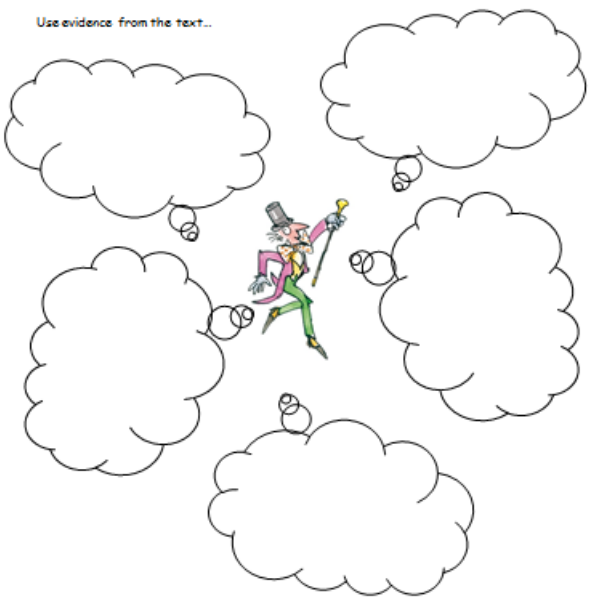 Charlie and the Chocolate Factory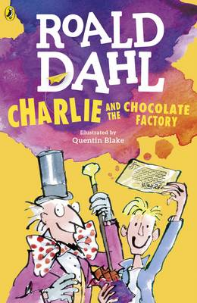 Read Chapter 2 and 3 of the book or listen to it using this link https://www.youtube.com/watch?v=qCuNSZjCKg81) Listen to the story.2) Discuss key questions.3) Use the text to find evidence and answer the questions.2. Why did the Prince's palace not last very long?What happened to it? 